О назначении публичных слушаний по проекту решения Совета сельскогопоселения «Койгородок» «Об исполнениибюджета муниципального образования сельского поселения «Койгородок» за 2017 год»Руководствуясь статьей 28 Федерального закона от 06.10.2003г. №131-ФЗ «Об общих принципах организации местного самоуправления в Российской Федерации» и статьей 21 Устава муниципального образования сельского поселения «Койгородок»Совет сельского поселения «Койгородок» РЕШИЛ:1. Провести публичные слушания по проекту решения Совета сельского поселения «Койгородок» «Об исполнении бюджета муниципального образования сельского поселения «Койгородок» за 2017 год» 20 апреля 2018 года с 16.00 часов в администрации сельского поселения «Койгородок».2. Для подготовки и проведения публичных слушаний образовать организационный комитет в составе:3. Утвердить порядок учета предложений граждан по проекту решения Совета сельского поселения «Койгородок» «Об исполнении бюджета муниципального образования сельского поселения «Койгородок» за 2017 год» согласно приложению.4. Настоящее решение вступает в силу с момента официального обнародования.Глава сельского поселения «Койгородок»-председатель Совета поселения                                                        Т. А. ТороповаПриложениек решению Совета СП «Койгородок»«О назначении публичных слушаний попроекту решения Совета сельскогопоселения «Койгородок» «Об исполнениибюджета муниципального образованиясельского поселения «Койгородок» за 2017 год»ПОРЯДОКУЧЕТА ПРЕДЛОЖЕНИЙ ГРАЖДАН ПО ПРОЕКТУ РЕШЕНИЯ СОВЕТА СЕЛЬСКОГО ПОСЕЛЕНИЯ «КОЙГОРОДОК» «ОБ ИСПОЛНЕНИИ БЮДЖЕТА МУНИЦИПАЛЬНОГО ОБРАЗОВАНИЯ СЕЛЬСКОГО ПОСЕЛЕНИЯ «КОЙГОРОДОК» ЗА 2017 ГОД» И УЧАСТИЯ ГРАЖДАН В ЕГО ОБСУЖДЕНИИ1. Предложения граждан по проекту решения Совета сельского поселения «Койгородок» «Об исполнении бюджета муниципального образования сельского поселения «Койгородок» за 2017 год» и участия граждан в его обсуждении принимаются в течение 10 дней с момента обнародования на информационных стендах.2. Предложения граждан по проекту решения Совета сельского поселения «Койгородок» «Об исполнении бюджета муниципального образования сельского поселения «Койгородок» за 2017 год» подаются в письменной форме в администрацию сельского поселения «Койгородок», где указанные предложения регистрируются и передаются на рассмотрение организационного комитета по подготовке и проведению публичных слушаний.Вместе с предложениями по проекту решения Совета сельского поселения «Койгородок» «Об исполнении бюджета муниципального образования сельского поселения «Койгородок» за 2017 год» указывается контактная информация (фамилия, имя, отчество, адрес местожительства, телефон).Организационный комитет рассматривает поступающие предложения и готовит заключение на каждое предложение. О результатах рассмотрения предложений граждане извещаются письменно в пятидневный срок и озвучиваются на публичных слушаниях по проекту решения Совета сельского поселения «Койгородок» «Об исполнении бюджета муниципального образования сельского поселения «Койгородок» за 2017 год».3. Заседание является открытым. Каждый гражданин, внесший предложение по проекту решения Совета сельского поселения «Койгородок» «Об исполнении бюджета муниципального образования сельского поселения «Койгородок» за 2017 год» вправе изложить свои доводы в пределах времени, отведенного регламентом, предварительно записавшись на выступление.«Койгорт» сиктовмöдчöминса Сöвет«Койгорт» сиктовмöдчöминса Сöвет«Койгорт» сиктовмöдчöминса Сöвет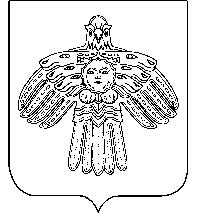 Совет сельского поселения «Койгородок»Совет сельского поселения «Койгородок»ПОМШУÖМРЕШЕНИЕот21 марта2018 г.№ №  IV-17/74        (Республика Коми , с. Койгородок)        (Республика Коми , с. Койгородок)        (Республика Коми , с. Койгородок)Торопова Т.А.             Глава сельского поселения «Койгородок» - председатель Совета поселения Тебеньков А.А.               Руководитель администрации сельского поселения «Койгородок»Карманова Т.А.                Заместитель председателя Совета сельского поселения «Койгородок»